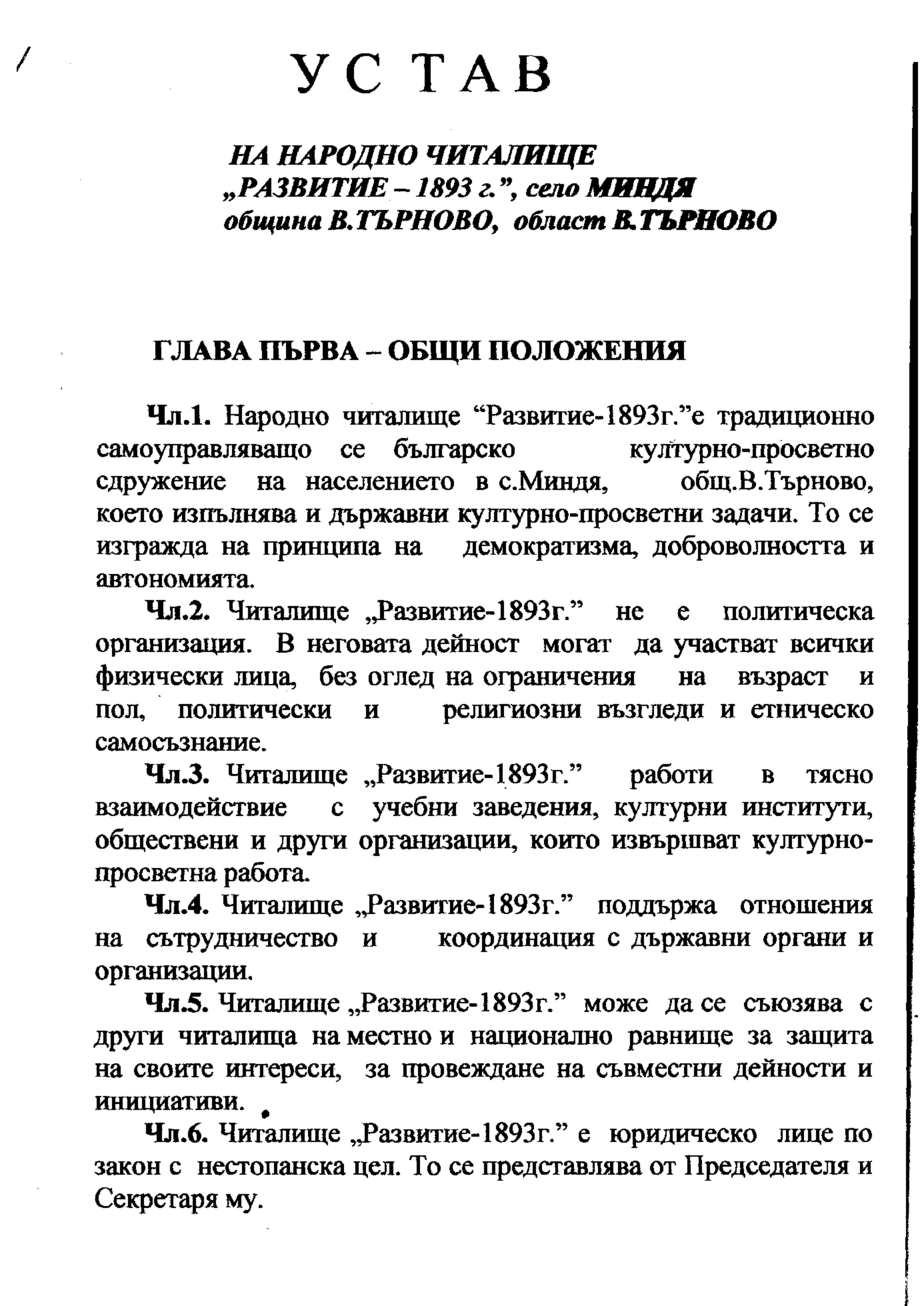 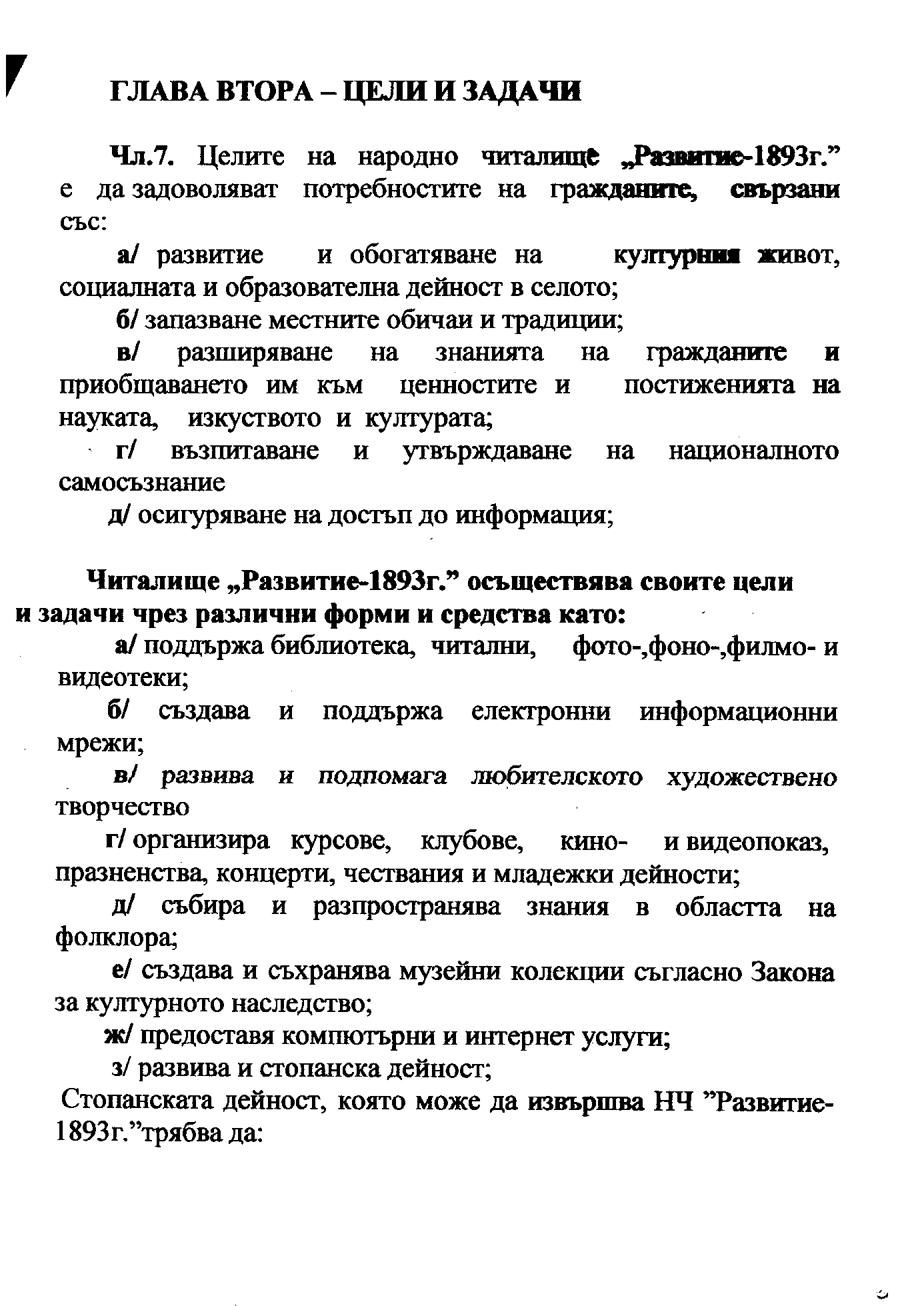 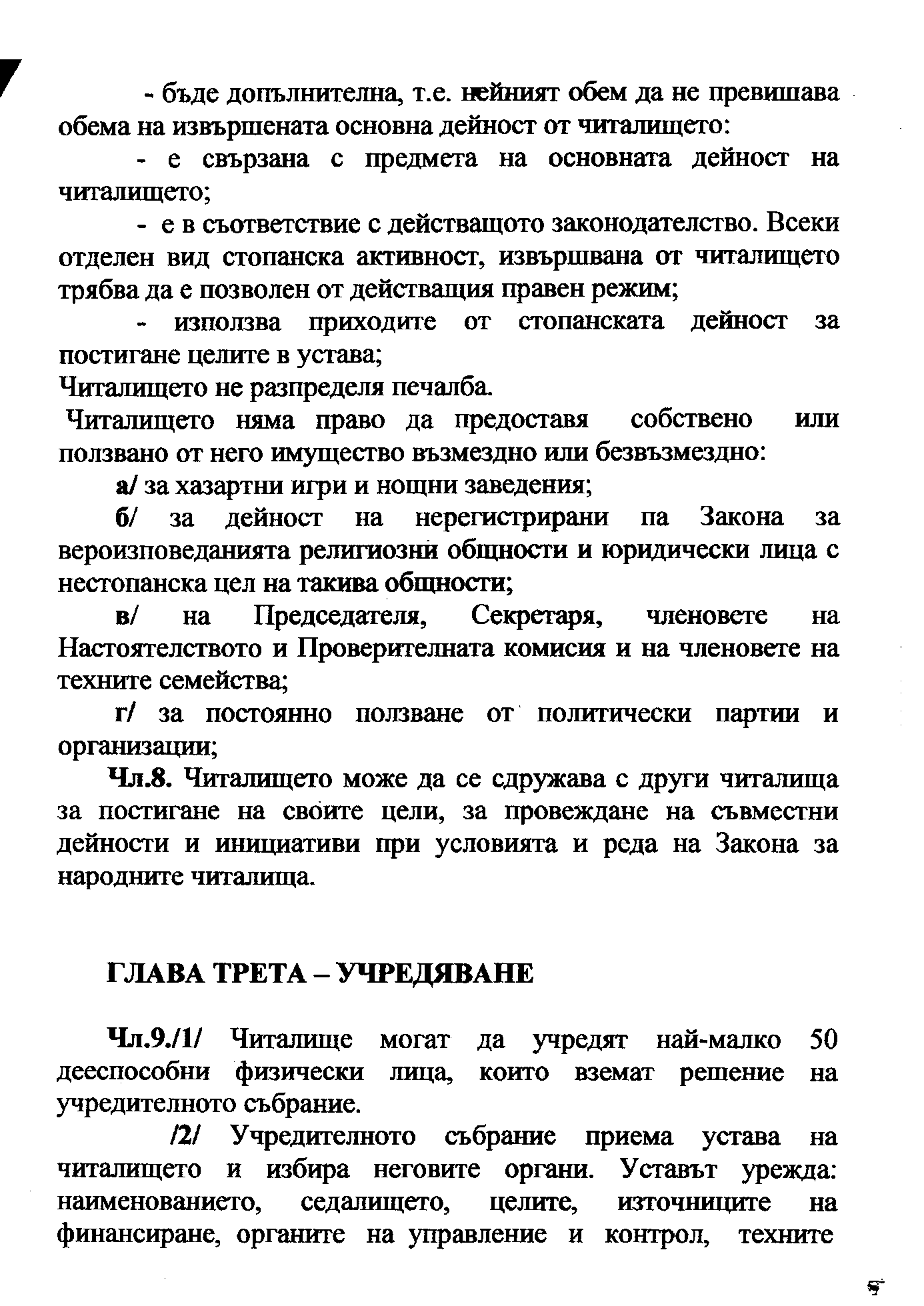 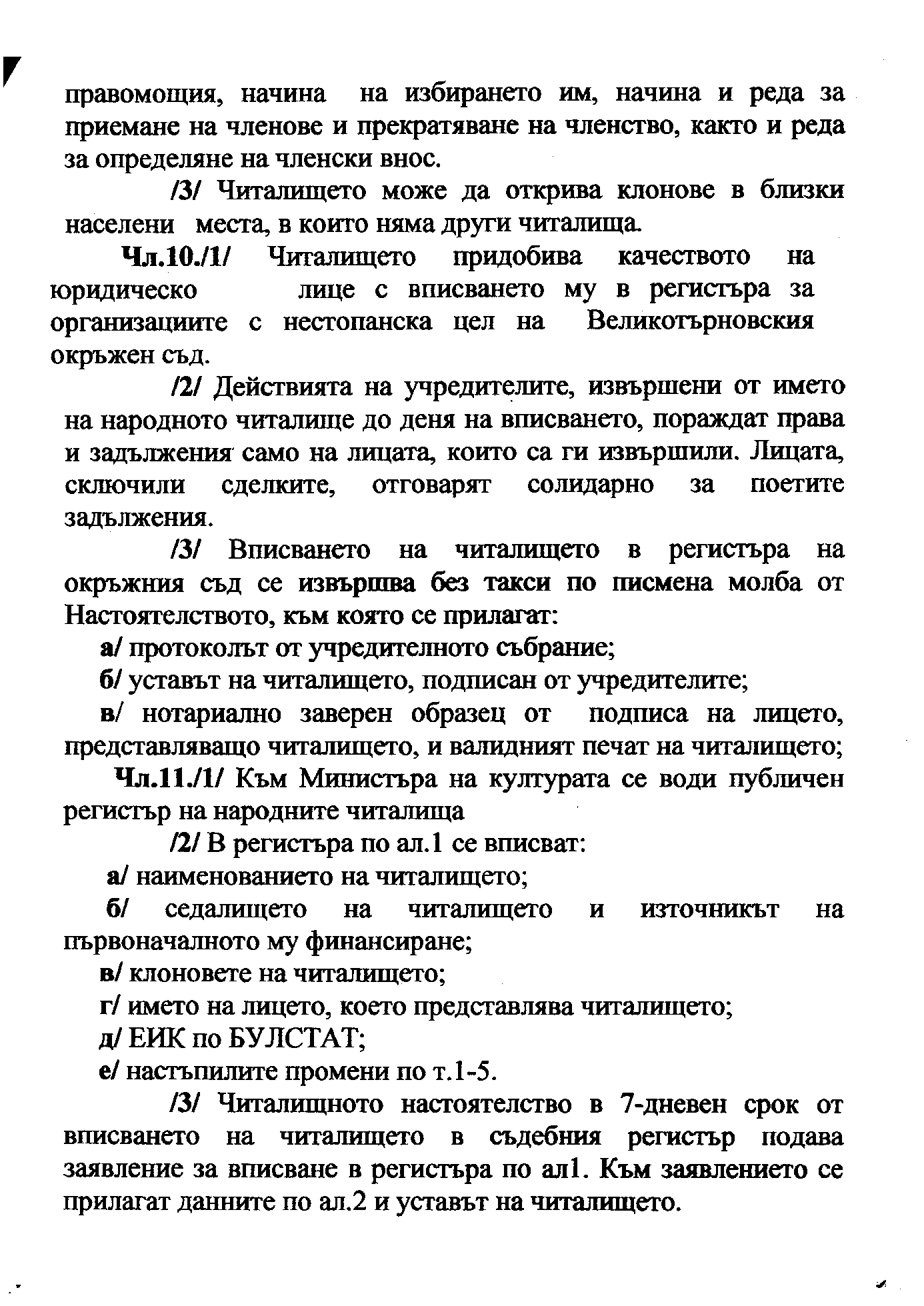 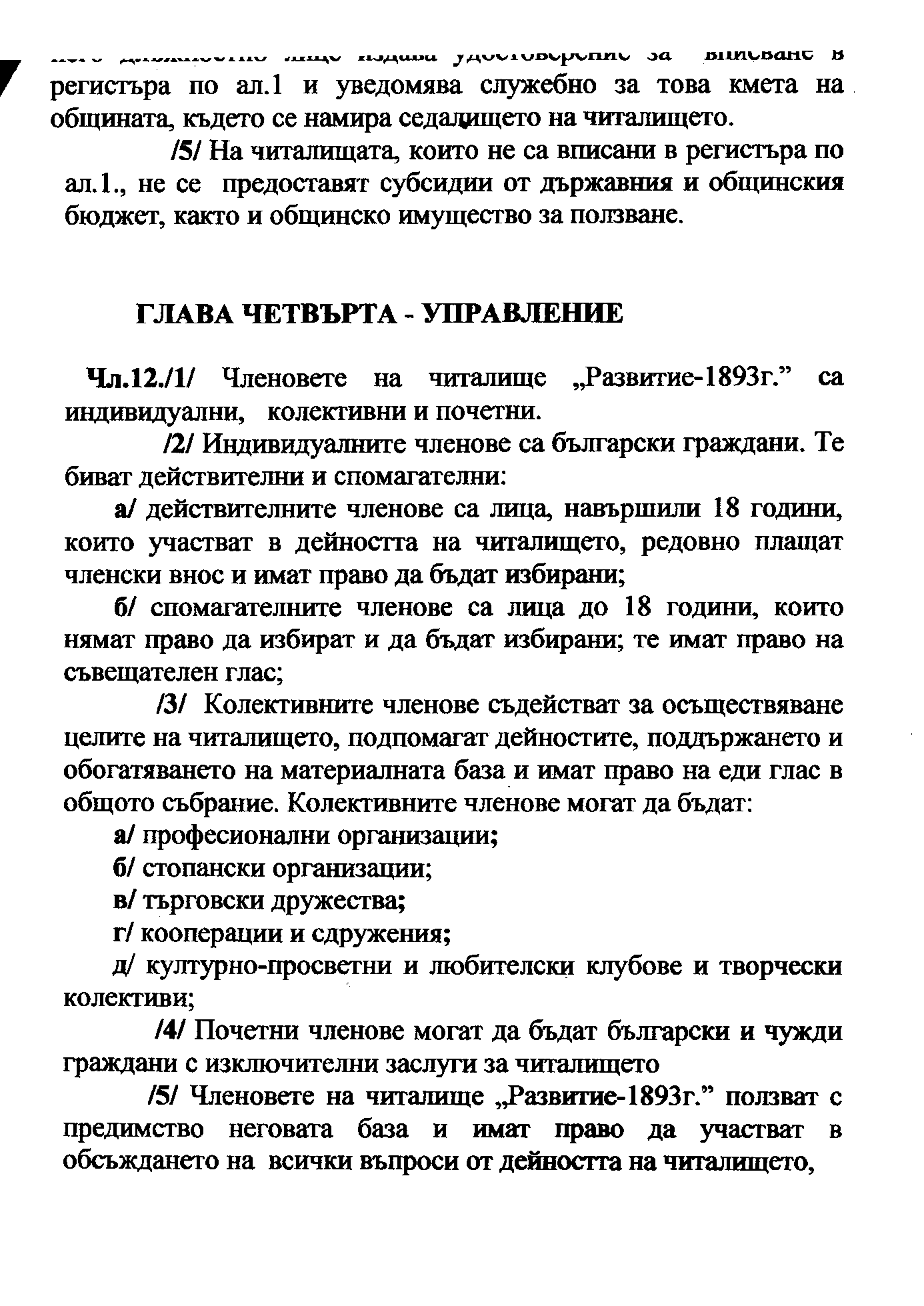 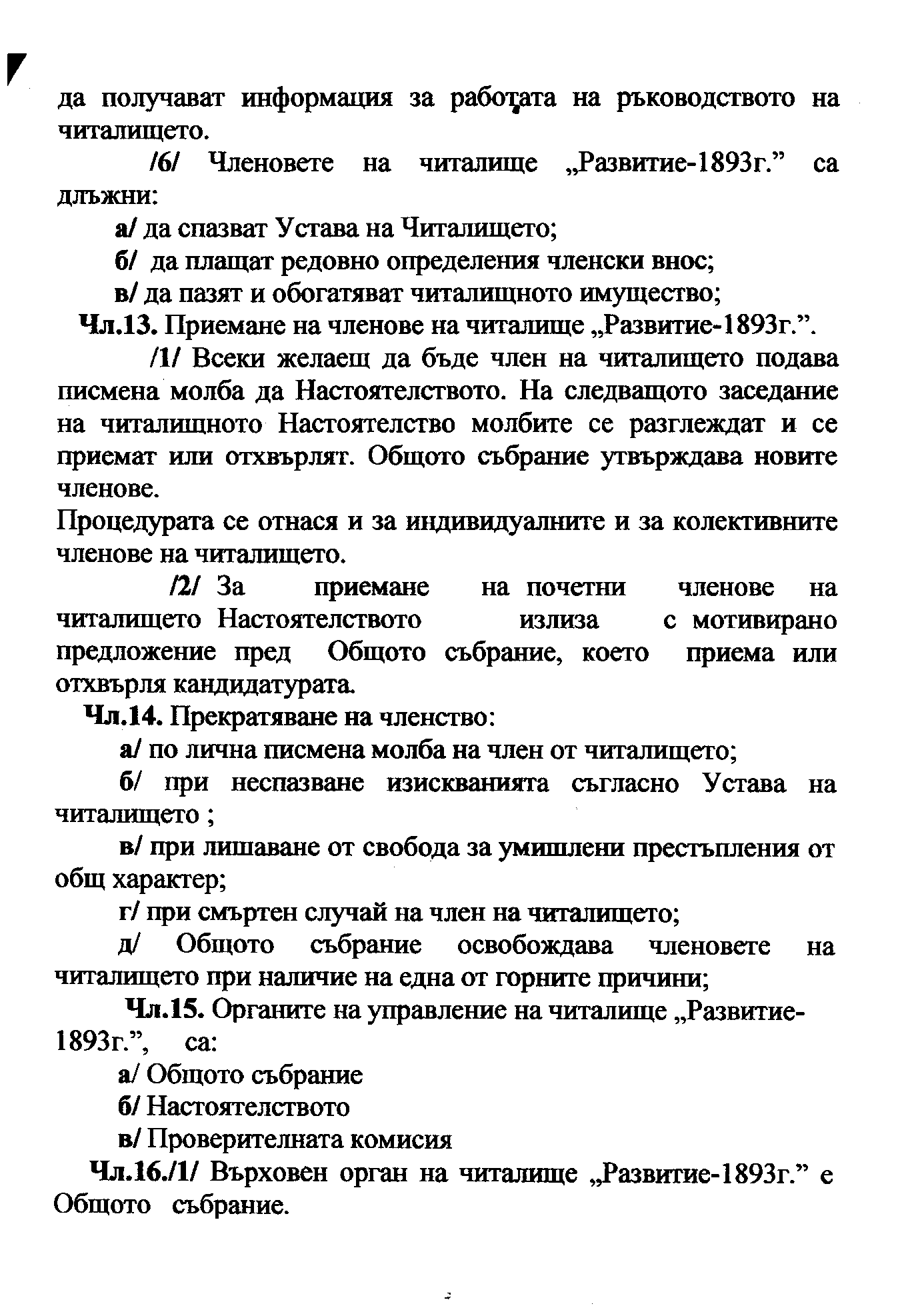 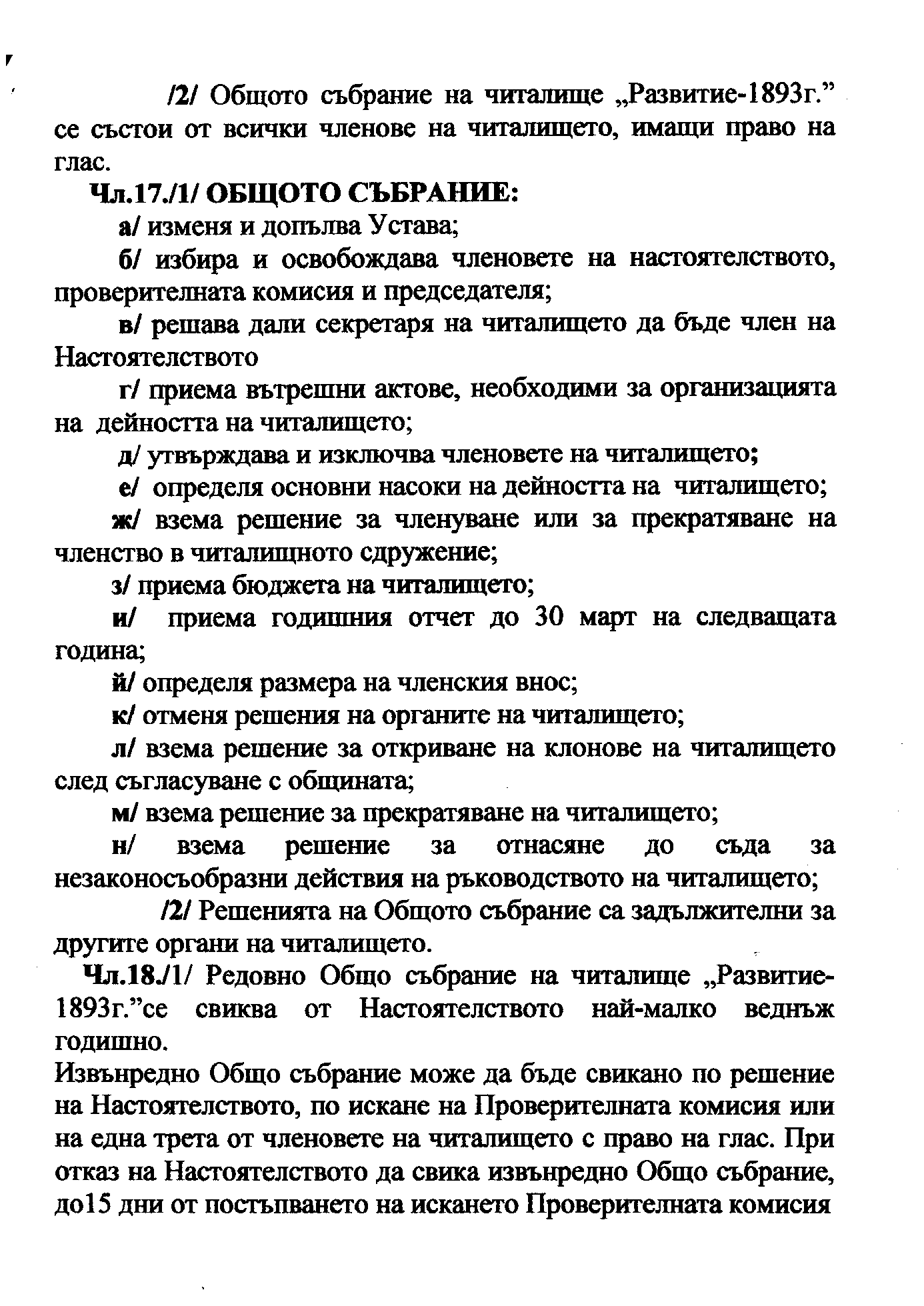 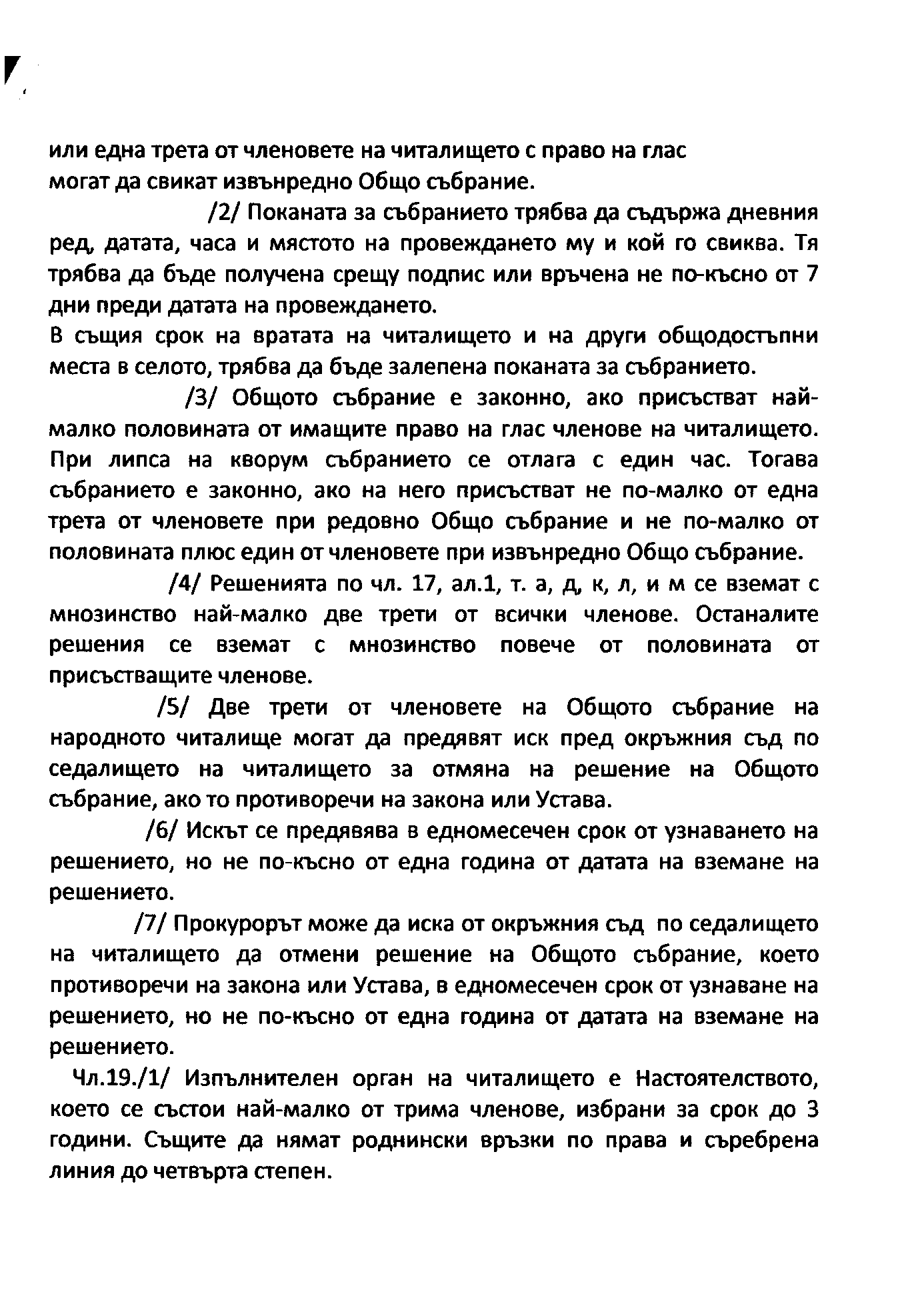 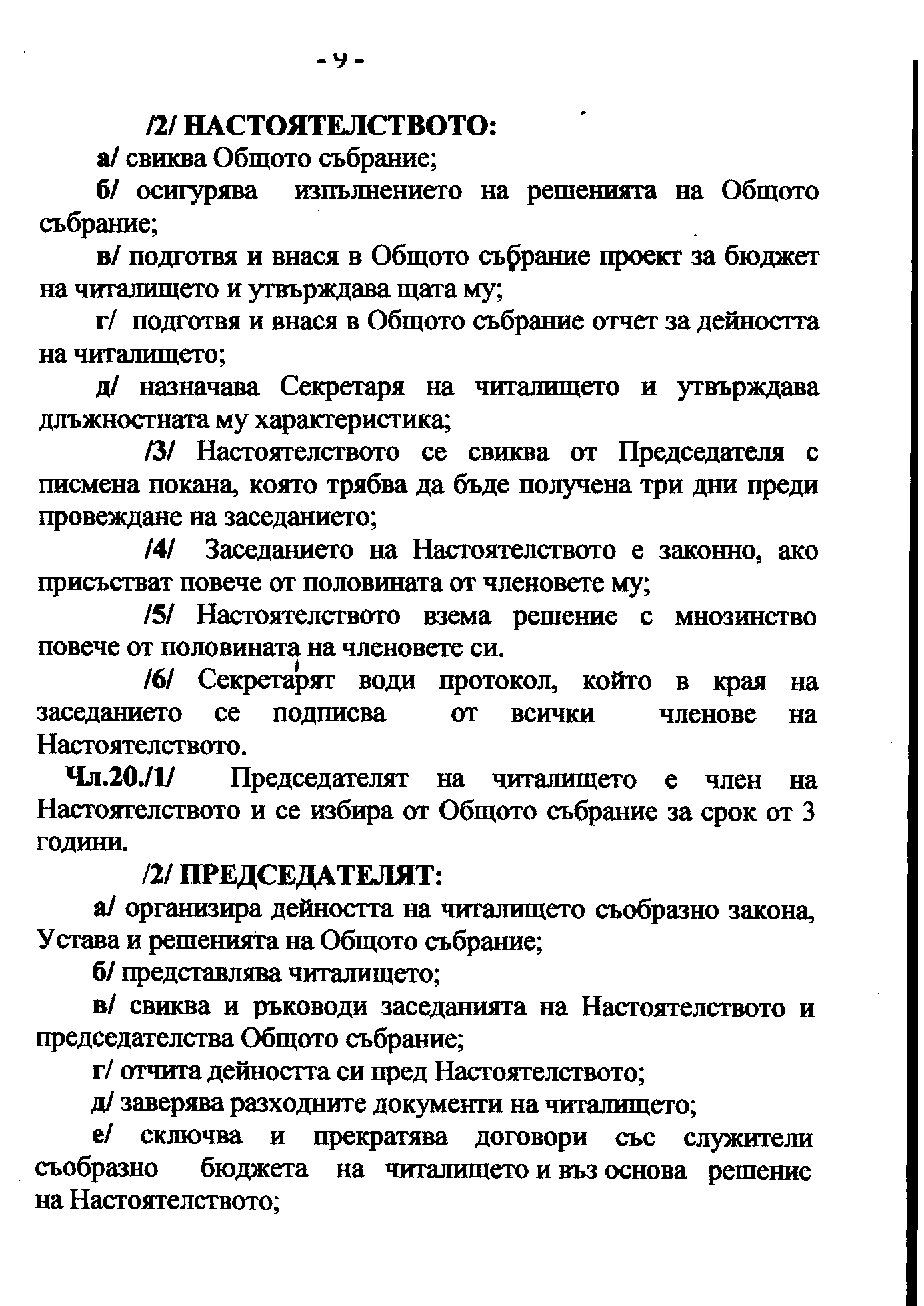 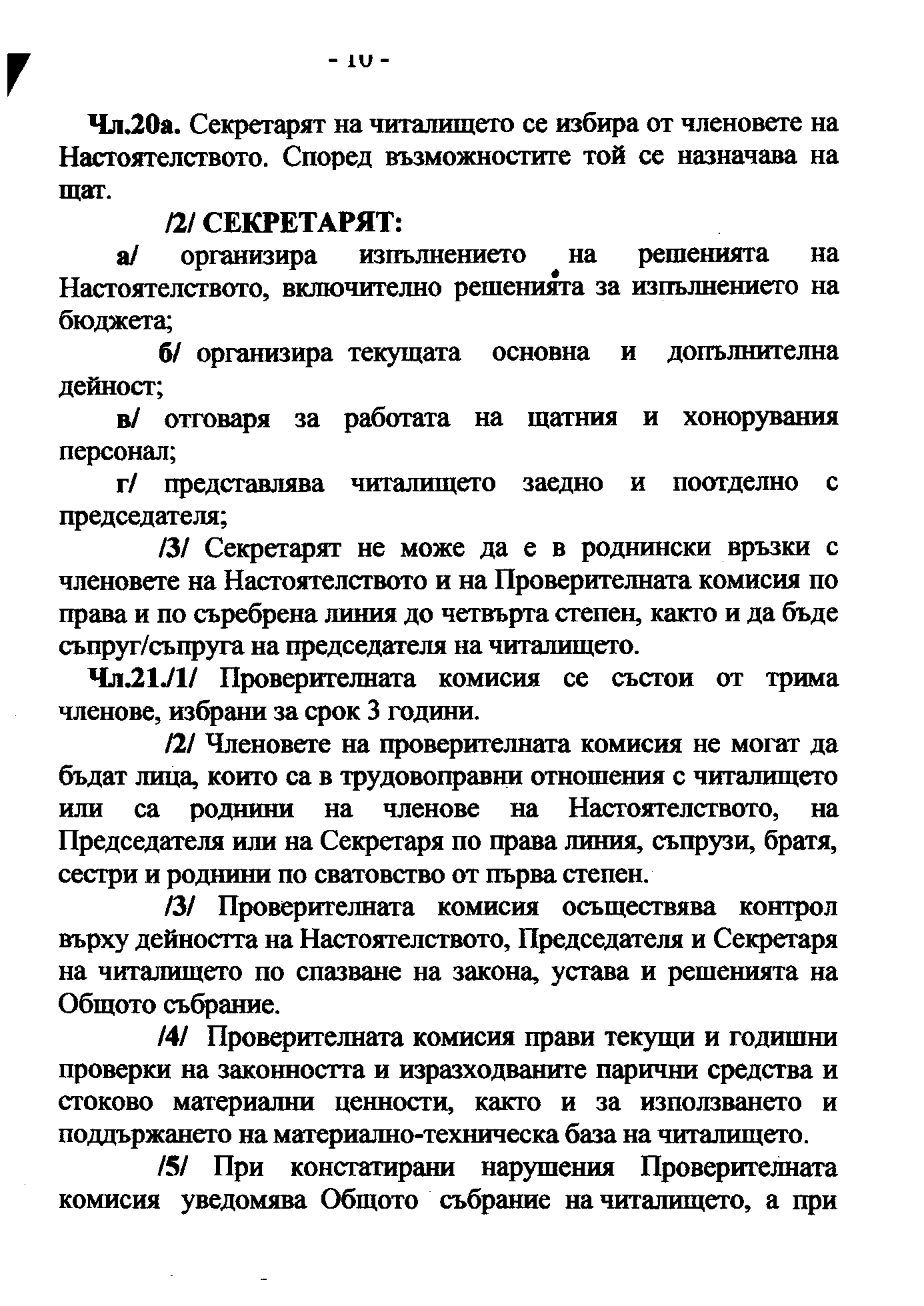 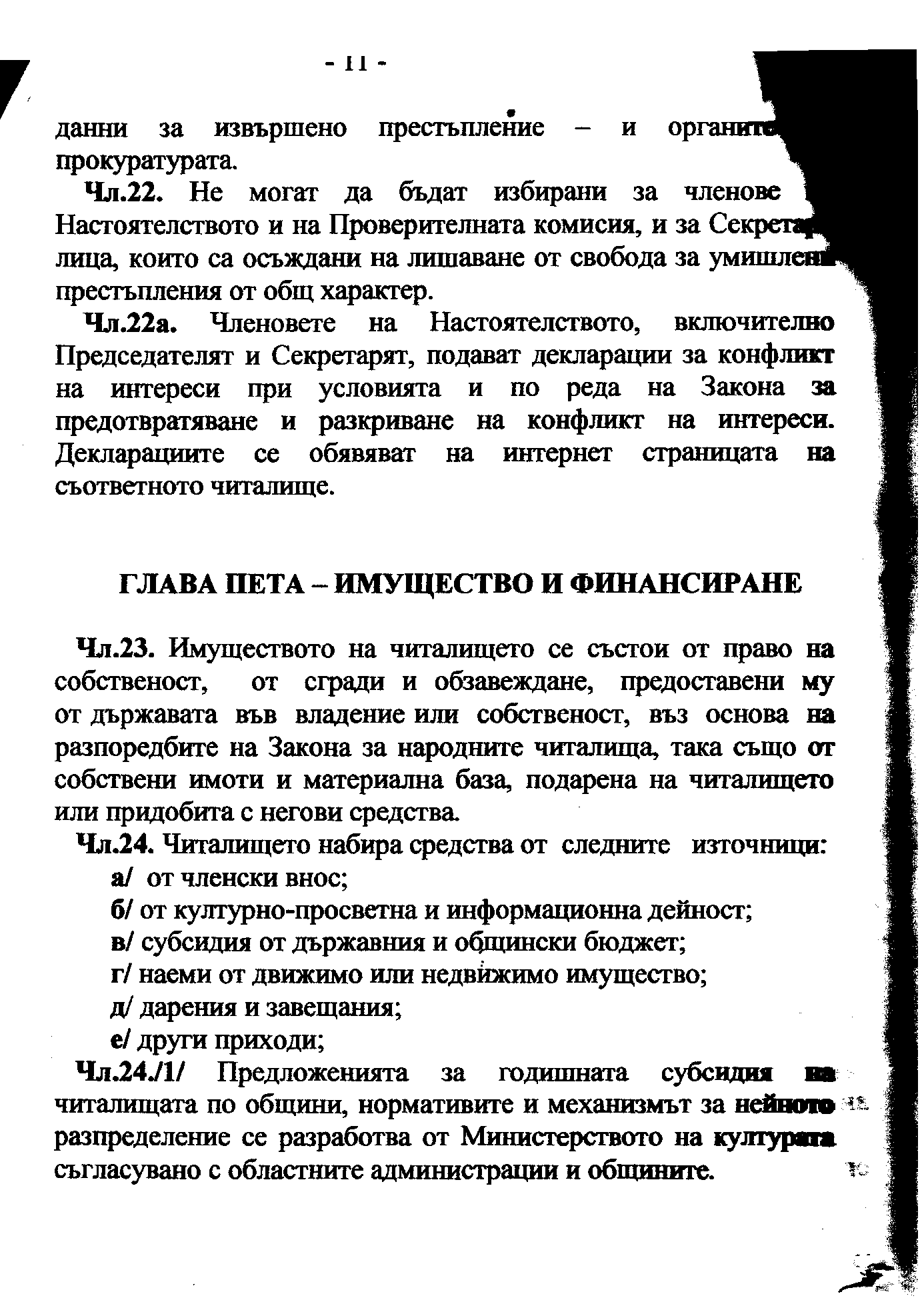 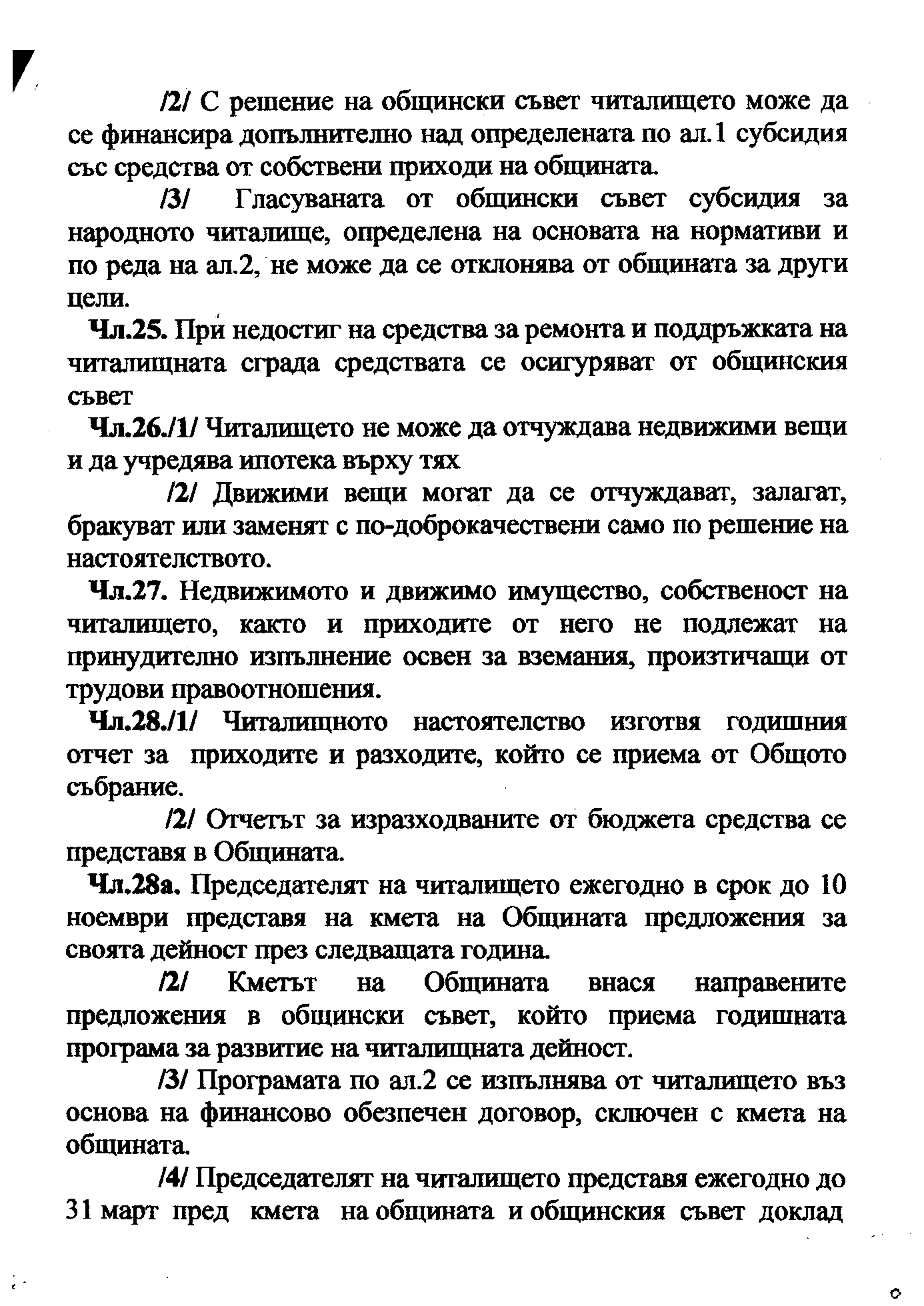 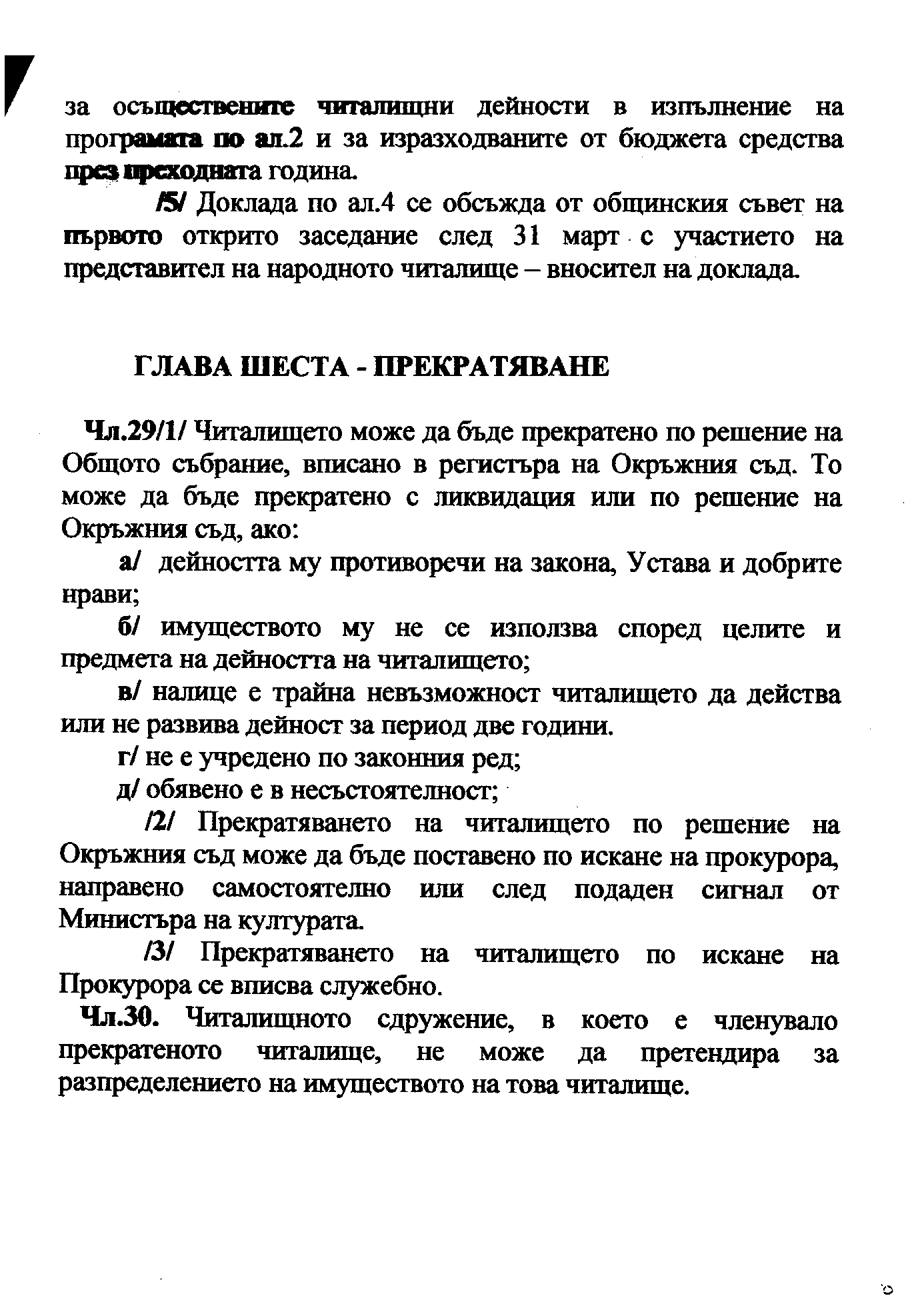 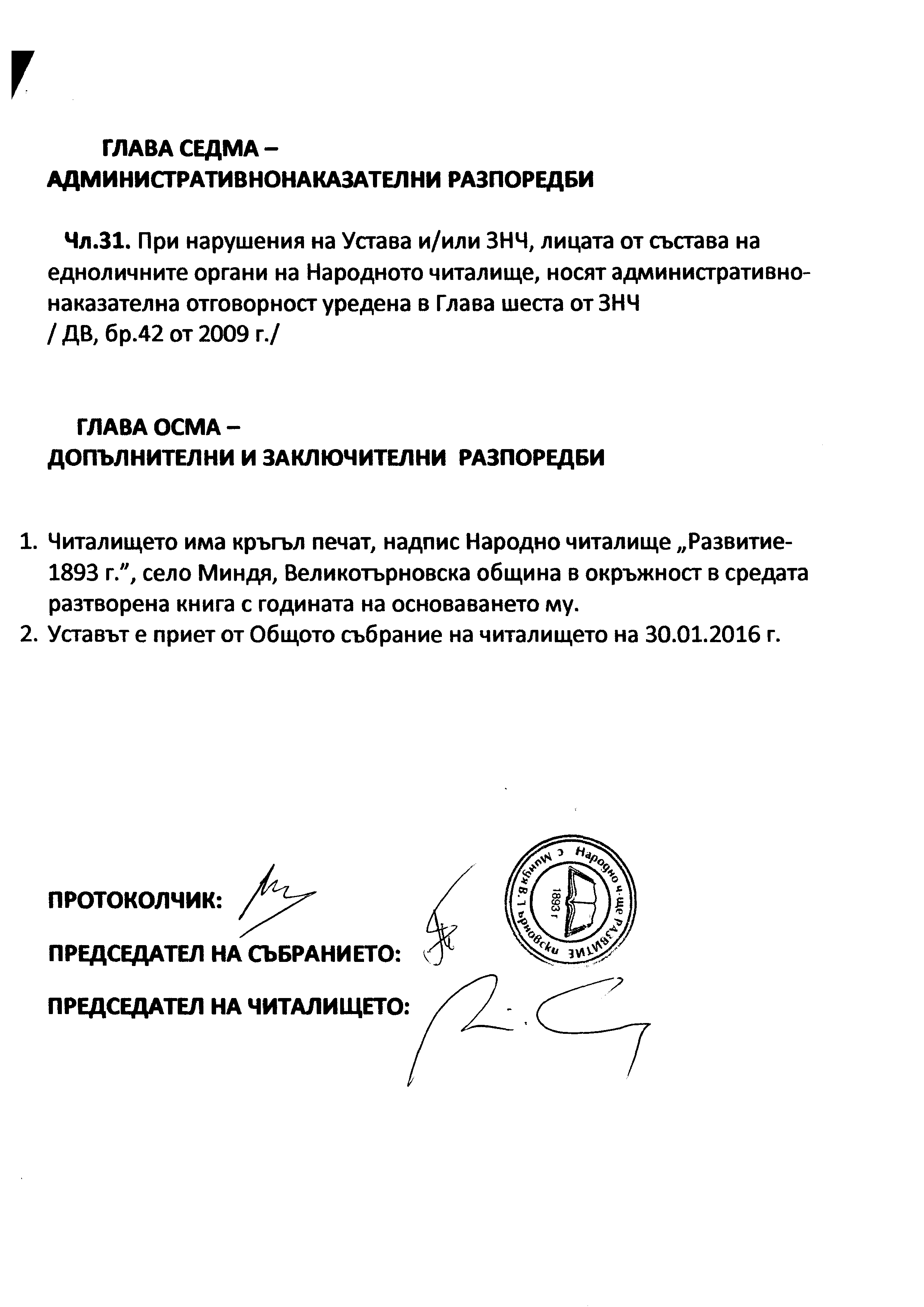 ГЛАВА СЕДМА –АДМИНИСТРАТИВНО НАКАЗАТЕЛНИ РАЗПОРЕДБИЧЛ. 31. При нарушения на Устава и/или ЗНЧ, лицата на състава на едноличните органи на Народното читалище, носят административно-наказателна отговорност уредена в Глава шеста от ЗНЧ/ ДВ, бр. 42 от 2009 г. /     ГЛАВА ОСМА –ДОПЪЛНИТЕЛНИ И ЗАКЛЮЧИТЕЛНИ РАЗПОРЕДБИЧиталището има кръгъл печат, надпис Народно читалище „Развитие – 1893 г.“, село Миндя, Великотърновска община в средата разтворена книга с годината на основаването му.Уставът е приет от  Общото събрание на читалището на 23.02.2019 г.ПРОТОКОЛЧИК:ПРЕДСЕДАТЕЛ НА СЪБРАНИЕТО:ПРЕДСЕДАТЕЛ НА ЧИТАЛИЩЕТО: